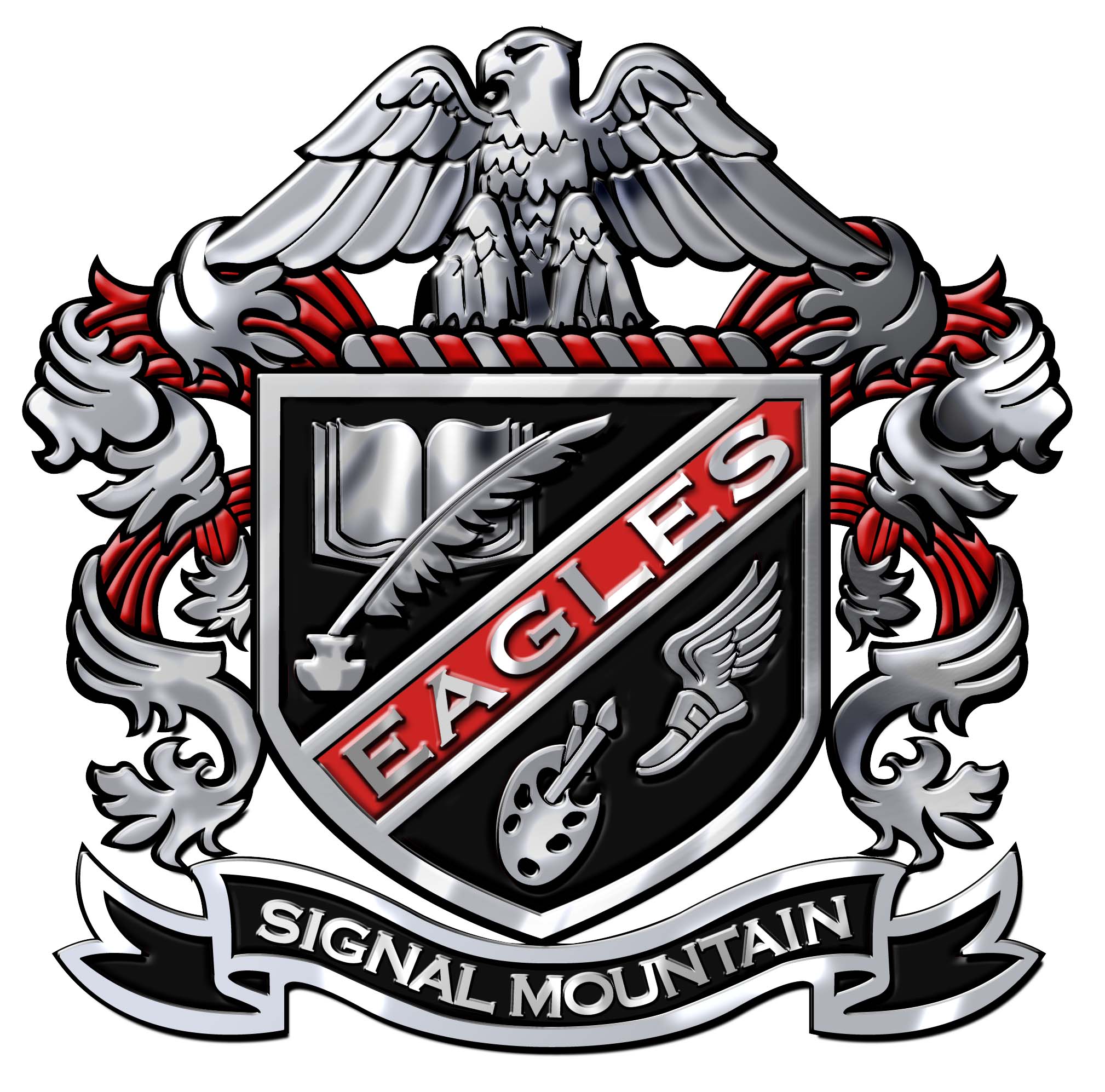 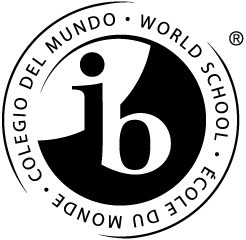 Purpose of Assessment To inform students of their progress and achievementTo identify areas of growth for studentsTo provide feedback for learningTo shape instructional practices through the use of dataTo determine needs for differentiation of instructionTo monitor student progressTo inform parents of student progress against standardsPrinciples of AssessmentAssessments are varied in type and purposeDefinitionsSummative assessment: Evaluation of student achievement through a culminating activity generally at the end of a course of study.Formative assessment: Evaluation aimed at identifying the learning needs of students and forming part of the learning process itself.  Formative assessments take place throughout a course of study. Students should be allowed multiple opportunities to demonstrate their understanding.Summative assessments align with the criteria as outlined in subject guides.Clear criteria are given to students prior to an assessment.Opportunities for reflection are provided.Assessments are differentiated and modifications are made when necessary to meet the needs of all students.Assessments are aligned with learner outcomes that create high expectations for all students.Assessment practices will be reviewed annually to promote continuous program development and improvement.Assessment and CurriculumAssessments drive the curriculum and are aligned with the written and taught curriculum.Curriculum and assessments are aligned vertically, building on prior knowledge and skills.Assessments are designed to align with course outcomes, state standards, and MYP objectives and criteria.Global contexts will provide the context for unit design and will influence unit assessments. Teachers will write curriculum and assessments collaboratively and design assessments using the MYP/DP unit planner in ManageBac.Curriculum and assessments should reflect the intercultural aspects of the MYP and DP. Teachers teaching the same course will use common assessments.Assessment PracticesAssessment and evaluation practices and expectations are discussed with students at the beginning of each unit- including the distribution and discussion of rubrics.Rubrics are clarified using student-friendly language at the beginning levels.Exemplars are made available to students. Assessments allow students to reach the highest level of achievement in the rubric descriptor bands.MYP AssessmentsMYP objectives and criteria will be used during all years of the program.Summative assessments will include the prescribed minimum tasks for each subject area and will each be assessed twice a year.The Personal Project will be assessed using MYP Personal Project criteria.Teacher will record criterion achievement level scores for the MYP assessment in ManageBac.Assessment strategies may include: observation, selected response, open-ended tasks, performance, process journals, portfoliosAssessment tasks may include: compositions, creations of solutions or products in response to problems, essays, questionnaires, investigations, research, performance, presentations (oral, written, graphic)Feedback will be provided in a timely manner. There will be a continuous cycle of presenting a challenge, performance, feedback and improvement.Teachers teaching the same courses participate collaboratively in the planning, development, and standardization of assessments where appropriate.Authentic assessment tasks will provide opportunities for students to apply learned knowledge and skills to real-life situations.Assessments will be differentiated to address a variety of learning styles and modifications will be made for students with identified learning disabilities. Assessments will be learner centered, inquiry-based, and authentic in nature.Reporting to ParentsEvidence of learning will be shared with parents through conferences and progress reports every three weeks and report cards.MYP assessment criteria scores will be reported alongside traditional grades.MYP report card reports will display a numerical grade of 1 – 8 for each subject area at the end of each semester.Parents have access to student progress through PowerSchool and, by Spring 2016, through ManageBac.Assessment and Student ExpectationsStudents are responsible for their learning.Students are required to submit both formative and summative tasks in a timely manner.Students are expected to know and use assessment criteria while completing work.Students are to synthesize and apply their learning, ask questions, and solve problems.Students should strive to produce quality products and performances and to use assessment as a way to improve their learning.Students should regularly practice self-assessment, peer assessment and complete reflections on their learning. 